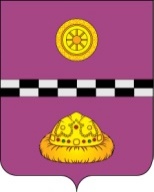 РЕШЕНИЕКЫВКÖРТÖДпроектот 				2024 г. № 		 г. Емва, Республика КомиВ соответствие с Градостроительным кодексом Российской Федерации, Совет муниципального района «Княжпогостский» VI созываРЕШИЛ:Утвердить внесение изменений в Генеральный план муниципального образования сельского поселения «Чиньяворык», утвержденный решением Совета муниципального района «Княжпогостский» от 24.12.2018 № 306 согласно приложению к настоящему решению.2. Настоящее решение вступает в силу со дня опубликования.Глава муниципального района «Княжпогостский» - руководитель администрации                                                              А.Л. НемчиновПредседатель Совета района                                                                   Ю.В. ГановаО внесении изменений в решение Совета муниципального района «Княжпогостский» от 24.12.2018 № 306 «Об утверждении Генерального плана муниципального образования сельского поселения «Чиньяворык»